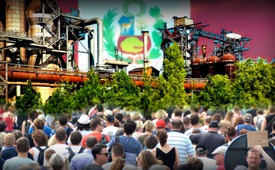 Fjárfestavernd setur hagsmuni samsteypa yfir íbúa- og umhverfisvernd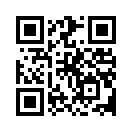 Eitt dæmi hvernig  fríverslunarsamningar nota gerðardóma, er deilan á milli Bandarísku fyrirtækjasamsteypunnar Renco og ríkisstjórnarinnar í Perú.  Umhverfisspjöll vegna málmvinnslu Rencos er hneyksli.Eitt dæmi hvernig  fríverslunarsamningar nota gerðardóma, er deilan á milli Bandarísku fyrirtækjasamsteypunnar Renco og ríkisstjórnarinnar í Perú.  Umhverfisspjöll vegna málmvinnslu Rencos er hneyksli.   Svæðið sem um ræðir er eitt af 10 menguðustu svæðum heims og er í sama flokki og Tsjernobyl.  99% barna sem þar búa þjást af blýeitrun. Tvíendurtekinni kröfu ríkistjórnar Perú um að fylgja eftir umhverfiskröfum landsins svaraði Renco með kæru til gerðardóms.  Samsteypan krafðist 800 milljóna dollara í skaðabætur vegna hugsanlegrar minnkunar á hagnaði.  Fríverslunarsamningurinn á milli Bandarríkjanna og Perú innheldur klausu um fjárfestavernd þar slík ákæra er gerð möguleg, þar sem hún er æðri lögum landsins.   Samskonar fjárfestavernd er líka áætluð í TTIP samningunum.eftir mhbHeimildir:https://www.youtube.com/watch?v=WYHiOfz3N8g#t=3449http://argumentia.de/thema/ttip/schiedsgerichteÞetta gæti þér líka þótt áhugavert:---Kla.TV – Hinar fréttirnar ... frjálsar – óháðar – óritskoðaðar ...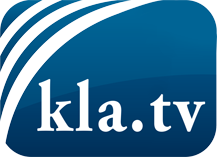 það sem fjölmiðlar ættu ekki að þegja um ...fáheyrt frá fólkinu, für das Volk ...reglulegar fréttir á www.kla.tv/isÞað borgar sig að fylgjast með!Ókeypis áskrift með mánaðarlegu fréttabréfi á netfangið
þitt færðu hér: www.kla.tv/abo-isÁbending öryggisins vegna:Mótraddir eru því miður æ oftar þaggaðar niður eða þær ritskoðaðar. Svo lengi sem flytjum ekki fréttir samkvæmt áhuga og hugmyndafræði kerfispressan getum við sífellt reikna með því að leitað sé eftir tilliástæðum til þess að loka fyrir eða valda Kla.TV skaða.Tengist því í dag óháð internetinu! Smellið hér: www.kla.tv/vernetzung&lang=isLicence:    Creative Commons leyfi sé höfundar getið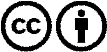 Við útbreiðslu og deilingu skal höfundar getið! Efnið má þó ekki kynna tekið úr því samhengi sem það er í.
Stofnunum reknum af opinberu fé (RÚV, GEZ, ...) er notkun óheimil án leyfis. Brot á þessum skilmálum er hægt að kæra.